Памятник воинам афганцам,шагнувшим в бессмертие – 2008 г.,Краснодарский край, Тбилисский р-н, с/п Тбилисское, ст-ца Тбилисская, ул. Первомайская, д 41 В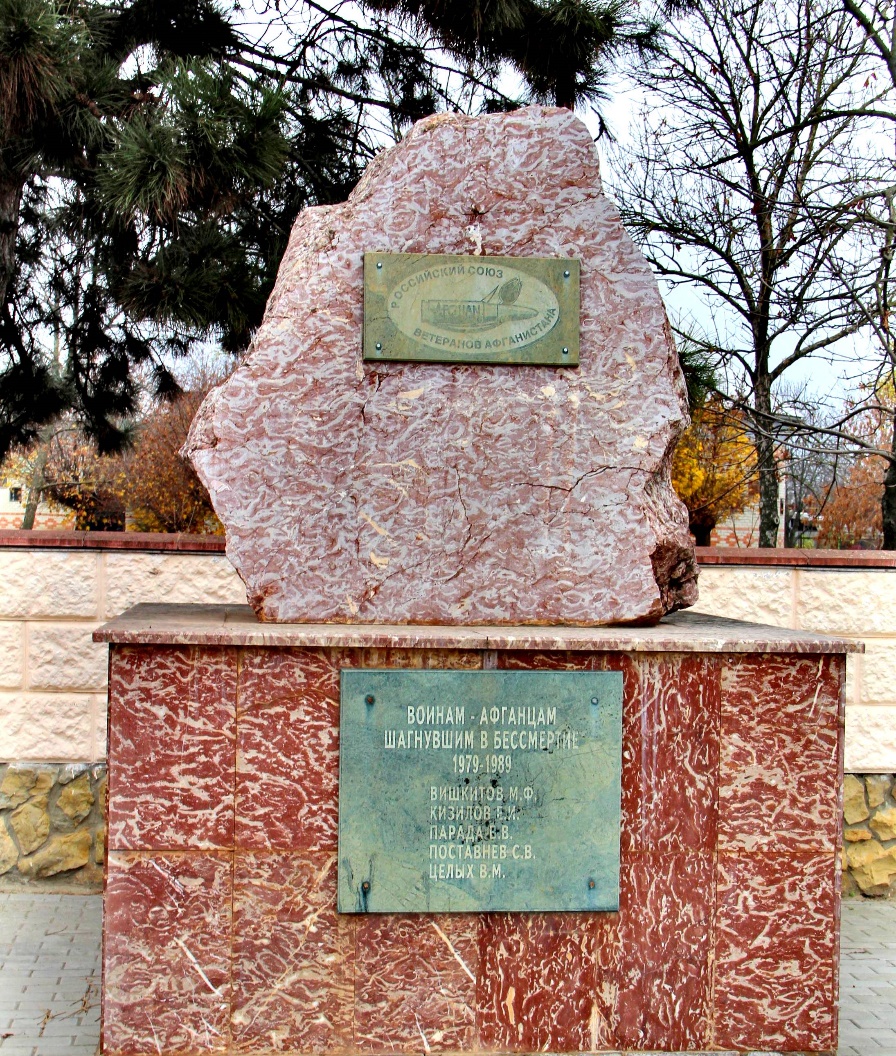 